ImageFile nameCaption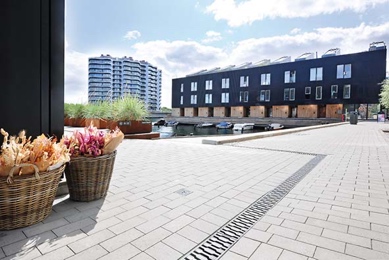 RichardBrink_HafenKopenhagen_01Formerly a place of industry, Copenhagen’s South Harbour is now home to modern residential quarters with direct access to the water.Photo: Richard Brink GmbH & Co. KG 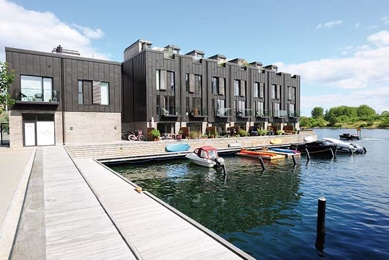 RichardBrink_HafenKopenhagen_02Newly created piers on the Teglholmen peninsula provide a foundation for the exclusive residences, which comprise a total of 45 units. Photo: Richard Brink GmbH & Co. KG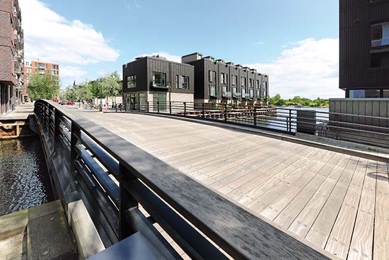 RichardBrink_HafenKopenhagen_03In terms of style, the interconnected areas stand out for their mix of modernity and rustic charm. Photo: Richard Brink GmbH & Co. KG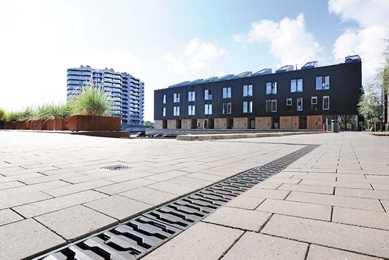 RichardBrink_HafenKopenhagen_04Fortis concrete channels from the company Richard Brink with compatible Zippa cast gratings ensure reliable dewatering, for example in the harbour complex’s open spaces.Photo: Richard Brink GmbH & Co. KG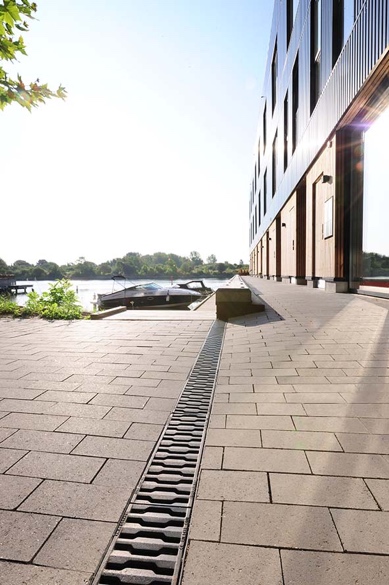 RichardBrink_HafenKopenhagen_05The cast gratings especially stand out along the piers thanks to their unique look, which picks up on the South Harbour’s industrial past.Photo: Richard Brink GmbH & Co. KG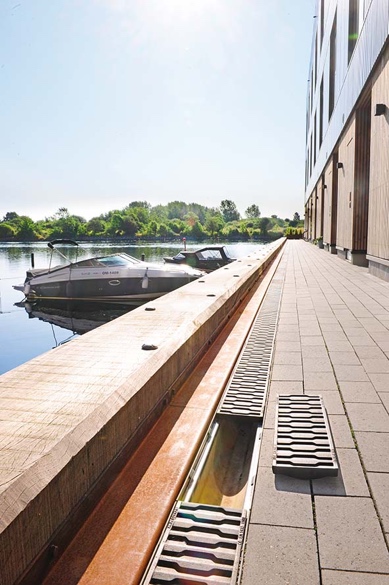 RichardBrink_HafenKopenhagen_06The Fortis concrete channels meet D 400 load class requirements, while the Zippa cast gratings are designed to withstand loads of as high as E 600. Photo: Richard Brink GmbH & Co. KG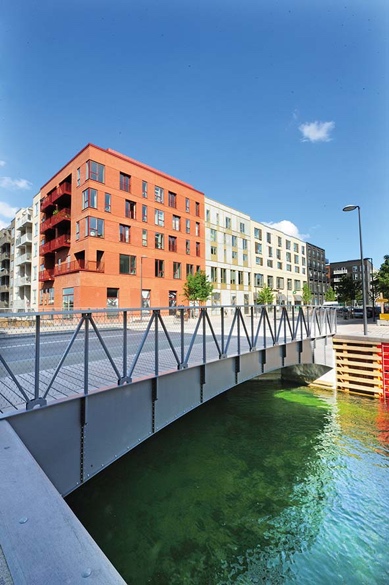 RichardBrink_HafenKopenhagen_07Another residential quarter was constructed on a second peninsula in Teglholmen’s direct vicinity as part of the largest housing project to date in the Greater Copenhagen Region.Photo: Richard Brink GmbH & Co. KG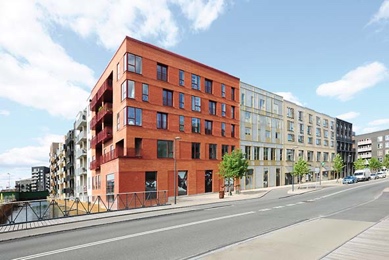 RichardBrink_HafenKopenhagen_08The buildings catch the eye with their alternating light, dark and vibrant red brick façades.Photo: Richard Brink GmbH & Co. KG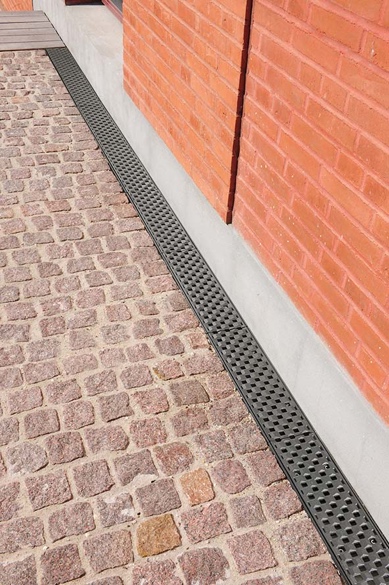 RichardBrink_HafenKopenhagen_09Concrete channels from the metal products manufacturer were installed along the façade areas here too, this time in combination with the Prisma cast grating.Photo: Richard Brink GmbH & Co. KG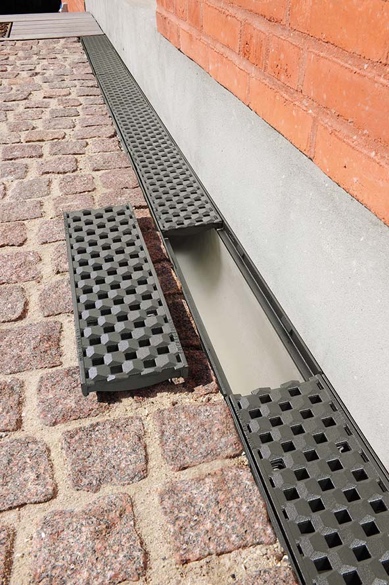 RichardBrink_HafenKopenhagen_10The channels with their cast frames form an effective, practically seamless unit. The intricate surface of the Prisma add a profound layer of detail to the dewatering solution while creating bold contrasts with the paving and façade.Photo: Richard Brink GmbH & Co. KG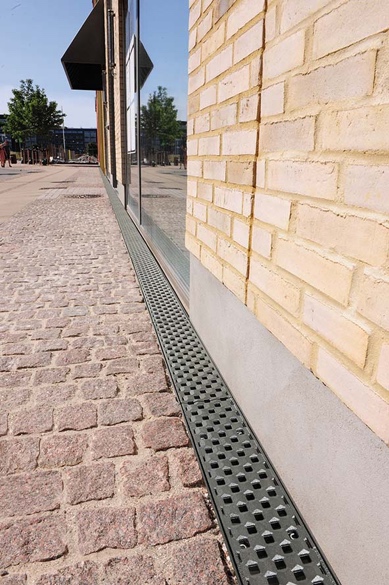 RichardBrink_HafenKopenhagen_11The company Richard Brink produced around 150 metres of channels and gratings for the unique housing project on the Sluseholmen peninsula.Photo: Richard Brink GmbH & Co. KG